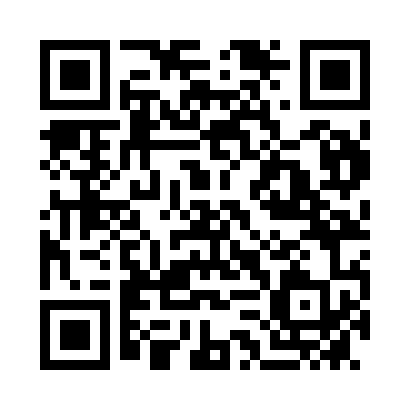 Prayer times for Munzbach, AustriaMon 1 Apr 2024 - Tue 30 Apr 2024High Latitude Method: Angle Based RulePrayer Calculation Method: Muslim World LeagueAsar Calculation Method: ShafiPrayer times provided by https://www.salahtimes.comDateDayFajrSunriseDhuhrAsrMaghribIsha1Mon4:496:391:054:397:329:152Tue4:476:371:054:407:349:173Wed4:446:351:044:417:359:194Thu4:426:331:044:417:369:205Fri4:396:311:044:427:389:226Sat4:376:281:034:437:399:247Sun4:346:261:034:437:419:268Mon4:326:241:034:447:429:289Tue4:296:221:034:457:449:3010Wed4:276:201:024:457:459:3211Thu4:246:181:024:467:479:3412Fri4:226:171:024:477:489:3613Sat4:196:151:024:477:509:3814Sun4:166:131:014:487:519:4015Mon4:146:111:014:497:529:4216Tue4:116:091:014:497:549:4417Wed4:086:071:014:507:559:4618Thu4:066:051:004:517:579:4819Fri4:036:031:004:517:589:5120Sat4:016:011:004:528:009:5321Sun3:585:591:004:528:019:5522Mon3:555:571:004:538:039:5723Tue3:535:5612:594:548:049:5924Wed3:505:5412:594:548:0510:0125Thu3:475:5212:594:558:0710:0426Fri3:455:5012:594:558:0810:0627Sat3:425:4912:594:568:1010:0828Sun3:395:4712:594:568:1110:1029Mon3:365:4512:594:578:1310:1330Tue3:345:4312:584:578:1410:15